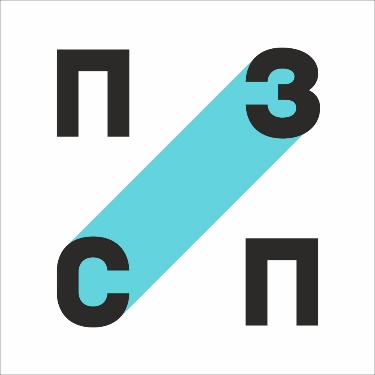 Акционерное общество «Специализированный застройщик ПЗСП»(АО «ПЗСП»)Адрес: 614031, г. Пермь, ул. Докучаева, 31Тел: (342)213-7310Сайт: https://pzsp.ruЭл. почта: demkin@pzsp.ruОсновные направления (виды) деятельностиОсновной сферой деятельности АО «ПЗСП» является проектирование, производство и строительство жилых домов по собственным технологиям индустриального домостроения. С 1999 года АО «ПЗСП» было построено и введено в эксплуатацию более 1 000 000 квадратных метров жилья.Вторым направлением деятельности АО «ПЗСП», наряду со строительством, является производство строительных материалов для возведения многоэтажных и индивидуальных домов. Основными видами выпускаемой продукции являются блоки из газобетона, а также железобетонные изделия и конструкции для жилищного и промышленного строительства. Помимо этого, предприятие производит архитектурные изделия из стекла (фасады, витражи), металлопластиковые окна, растворы и бетоны различных марок, известь, асфальтобетон, стальные и деревянные двери. На ПЗСП действует собственная генерация электрической и тепловой энергии, есть собственный автопарк, сырьевая база и строительные подразделения.Отрасль производства Строительство. Строительство многоэтажных жилых объектов.Промышленное производство. Производство строительных материалов.Фотографии предприятия, продукции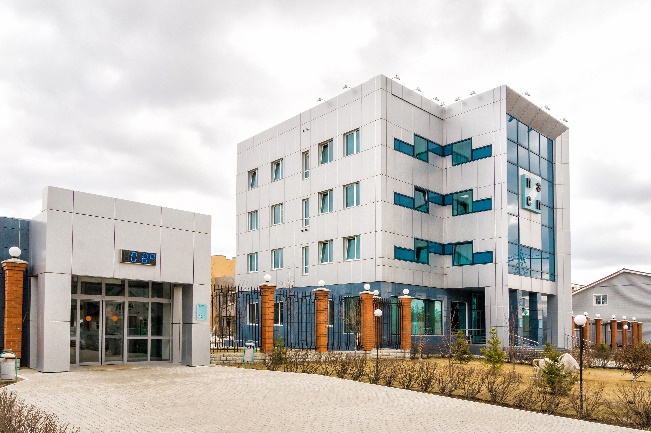 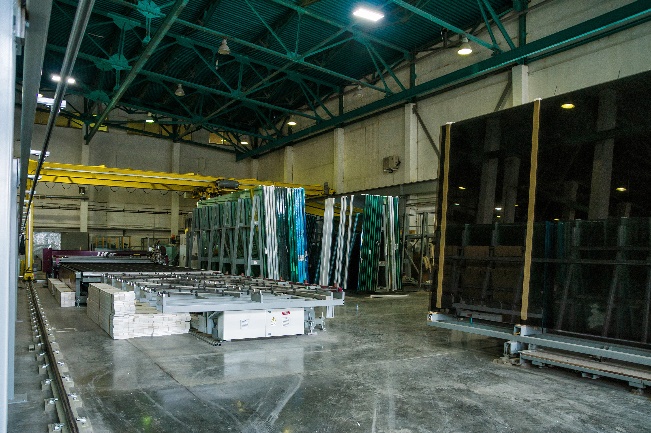 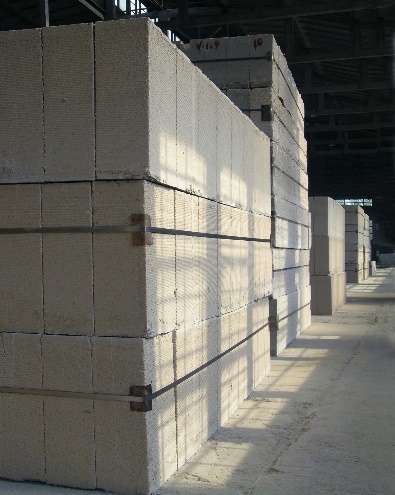 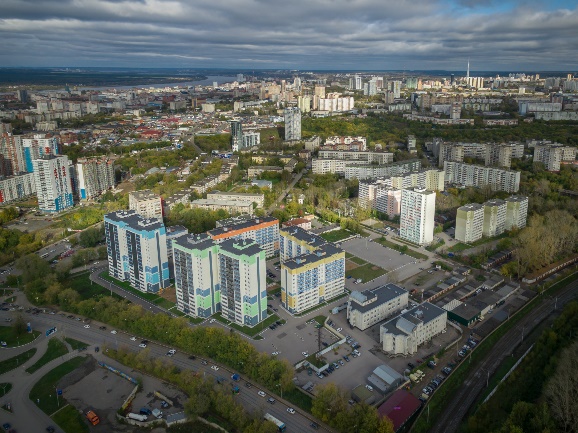 Производимая продукция (краткая характеристика, область применения продукции)АО «ПЗСП» – один из крупнейших застройщиков в Пермском крае, возводит дома по собственной технологии индустриального домостроения.Основная производимая продукция – изделия из ячеистого бетона (газобетонные блоки, перегородочные блоки, перемычки и перекрытия). Газобетон – легкий экологичный паро-воздухопроницаемый материал. Газобетонные блоки используются при строительстве как индивидуального жилья, так и многоквартирных жилых домов. ПЗСП – крупнейший и производитель газобетона в Пермском крае.Также на заводе производятся изделия из тяжелого бетона: конструкции для крупнопанельного домостроения,лестничные ступени и марши, конструкции колодцев и забора, бортовые камни и др.АО «ПЗСП» производит также изделия из стекла: окна ПВХ, стекло закаленное, стеклопакеты, стемалит. Завод пользуется сырьем собственных месторождений: песок, известняк. Наличие карьеров - это независимость от поставщиков и более низкая себестоимость добываемого продукта. Так из карьера Большой Лог в Кишертском районе добывается 250 тысяч тонн сырья в год.История развития (краткая характеристика)АО «ПЗСП» ведет отчёт своей деятельности с 1963 года. Первая продукция предприятия – товарная известь, с 1967 года начато производство широкого спектра изделий из тяжелого и ячеистого бетона.В 1969 году заводом был построен первый дом из газобетона. В 1989 году из изделий завода силикатных панелей строятся первые многоэтажные дома серии Э-600. Через десятилетие общество «ПЗСП» своими силами строит первый многоэтажный дом полностью из собственных материалов.В 2003 году было создано собственное оконное производство.В 2014 году преодолена отметка 100 тыс. кв. м. вводимого жилья в год.АО «ПЗСП» оснащено всей необходимой материально-технической базой, имеет свой автопарк, насчитывающий более 150 единиц техники. Предприятие располагает всей необходимой техникой для земляных, монтажных, грузоподъёмных и общестроительных работ. В структуре предприятия помимо основных цехов имеются котельные, компрессорная, а также ремонтно-механический цех. На заводе построена и введена в эксплуатацию собственная электростанция.На сегодняшний день ПЗСП является крупнейшим в Пермском крае строительным холдингом, включающим в себя производство строительных материалов, строительство жилых домов, офисной и торговой недвижимости.География деятельностиКомпания АО «ПЗСП» строит дома в Пермском крае, в 2020 году сдан первый дом в Ижевске.Продукция АО «ПЗСП» имеет обширную географию поставок: помимо Пермского края продукция производства «ПЗСП» пользуется спросом в России и за ее границами, в частности в Монголии и Казахстане.Основная информация о сотрудничестве, партнерыАО «ПЗСП» работает со многими предприятиями России и Пермского края. Потребителями продукции ПЗСП является практически все строительные предприятия Пермского края. Окна производства ПЗСП установлены в крупнейших жилых комплексах Екатеринбурга. Основные партнёры в Пермском крае:АО «Кортрос-Пермь», ООО «ТД Монолит», «Первый стройцентр Сатурн-Р», ООО «Эдельвейс» и другие.Стратегия развитияМодернизация производства и постоянное развитие компании – приоритетные задачи АО «ПЗСП». Одним из крупных и успешных проектов – строительство современного цеха изделий из стекла и конструкций из ПВХ.АО «ПЗСП» в 2021 году запускает новую линию индустриального домостроения производства компании Weckenmann (Германия) для производства наружных стеновых панелей. Также планируется реконструкция сопутствующих производств: приобретение и монтаж кассетных установок для производства внутренних несущих стен, приобретение и монтаж нового оборудования в арматурный цех для снижения энергозатрат и повышения производительности.В планах – строительство нового завода по производству извести и малотоннажной химии вблизи известнякового карьера в с. Усть-Кишерть. На новом производстве будет происходить обжиг известняка для получения комовой извести, помол извести, её гашение, получение осаждённого карбоната кальция (ОКК), который входит в программу Минпромторга России по импортозамещению. Готовой продукцией станут: комовая известь, молотая известь, малотоннажная химия (в том числе осажденный карбонат кальция).